A step-by-step guide to making a report toChild Protection or Child FIRSTProtective concernsYou are concerned about a child because you have:received a disclosure from a child about abuse or neglectobserved indicators of abuse or neglectbeen made aware of possible harm via your involvement in the community external to your professional role.At all times remember to:record your observationsfollow appropriate protocolsconsult notes and recordsconsult with appropriate colleagues if necessaryconsult with other support agencies if necessaryFor further information refer to Protecting the safety and wellbeing of children and young people – A joint protocol of the Department of Human Services Child Protection, Department of Education and Early Childhood Development, Licensed Children’s Services and Victorian Schools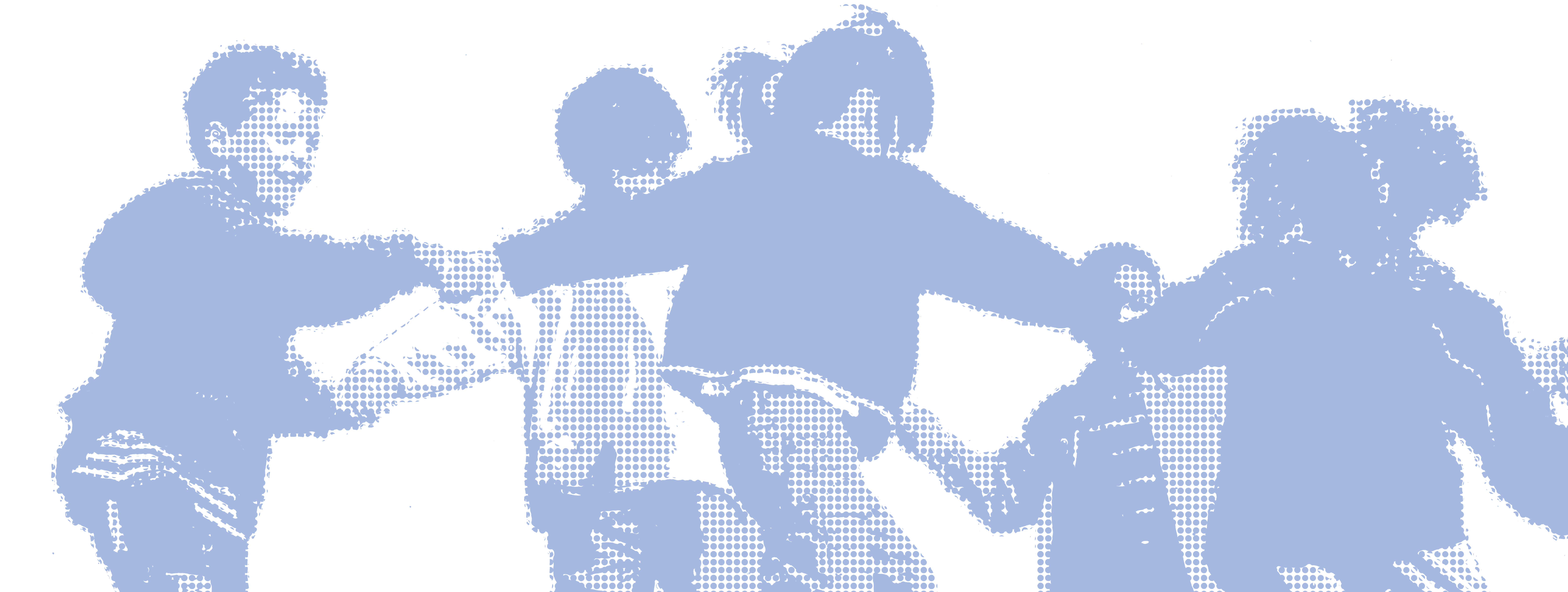 Step 1RESPONDING TO CONCERNSStep 2FORMING A BELIEF ON REASONABLE GROUNDSStep 3MAKING A REFERRAL TO Child FIRSTStep 4MAKE A REPORT TO CHILD PROTECTIONIf your concerns relate to a child in need of immediate protection; or you have formed a belief that a child is at significant risk of harm*.Go to Step 4If you have significant concerns that a child and their family need a referral to Child FIRST for family services.Go to Step 3In all other situationsGo to Step 2.* Refer to Appendix 2: Definitions of child abuse and indicators of harm in the Protocol – Protecting the safety and wellbeing  of  children  and  young   peopleIf your concerns relate to a child in need of immediate protection; or you have formed a belief that a child is at significant risk of harm*.Go to Step 4If you have significant concerns that a child and their family need a referral to Child FIRST for family services.Go to Step 3In all other situationsGo to Step 2.* Refer to Appendix 2: Definitions of child abuse and indicators of harm in the Protocol – Protecting the safety and wellbeing  of  children  and  young   peopleConsider the level of immediate danger to the child.Ask yourself:Have I formed a belief that the child has suffered or is at risk of suffering significant harm?YES / NOandAm I in doubt about the child’s safety and the parent’s ability to protect  the child?YES / NOIf you answered yes to a) or b)Go to step 4If you have significant concerns that a child and their family need a referral to Child FIRST for family services.Go to Step 3Consider the level of immediate danger to the child.Ask yourself:Have I formed a belief that the child has suffered or is at risk of suffering significant harm?YES / NOandAm I in doubt about the child’s safety and the parent’s ability to protect  the child?YES / NOIf you answered yes to a) or b)Go to step 4If you have significant concerns that a child and their family need a referral to Child FIRST for family services.Go to Step 3Child Wellbeing ReferralContact your local Child FIRST provider.See over for contact list for local Child FIRST phone numbers.Have notes ready with your observations and child and family details.Child Wellbeing ReferralContact your local Child FIRST provider.See over for contact list for local Child FIRST phone numbers.Have notes ready with your observations and child and family details.Mandatory/Protective Report*Contact your local Child Protection Intake provider immediately.See over for contact list for local Child Protection phone numbers.For After Hours Child Protection Emergency Services, call131 278.Have notes ready with your observations and child and family details.*	Non-mandated  staff members who believe on reasonable grounds that a child is in need of protection are able to report  their  concerns  to  Child ProtectionMandatory/Protective Report*Contact your local Child Protection Intake provider immediately.See over for contact list for local Child Protection phone numbers.For After Hours Child Protection Emergency Services, call131 278.Have notes ready with your observations and child and family details.*	Non-mandated  staff members who believe on reasonable grounds that a child is in need of protection are able to report  their  concerns  to  Child Protection